The database of early farming sites of the south of the Eastern Europe (version 0.9-15.05.2021)Dmytro KiosakThe database for the project "FUZZFARM" is based on the database for archaeological heritage protection developed in 2018 and adopted for further field-works in Odessa, Mykolaiv and Kirovohrad regions of Ukraine (pre-project database). In the course of the project the structure of some tables is modified in order to make them comply better to the general objectives of the project, while the overall structure of the pre-project database is retained "as it was". The pre-project database creation consisted of a series of structural processes. To begin with, overall database structure and system requires to be developed according to the ISO series 19110 (Geospatial data and geospatial information codification) with Unified modeling language. According to this standards, the general construction of geospatial database consists of a conceptual diagram, structural diagram and logical diagrams of the database. This schemes include all the information on the internal structure of database and the data inside. It should be considered as database pre-Data, and developed and structured before the data processing begins.The data interpretation and the content of classes tables depends also on the constraints (both semantic and spatial ones) and classificators of the database. These data is included into the overall logical model of the database and described separately with a “constraints tables”. The list of clasificators and classes are also provided by separate table and activated by a number of triggers. All of these must be developed before the data acquisition starts.The data include a number of structured tables, connected in correspondence with conceptual database model and fulfilled with the spatial and contextual archaeological information.The pre-data for the database is as follows: 1. Conceptual diagram of the database (the inner and outer content of the classes tables) that describes the entities of database and the relation between the data units: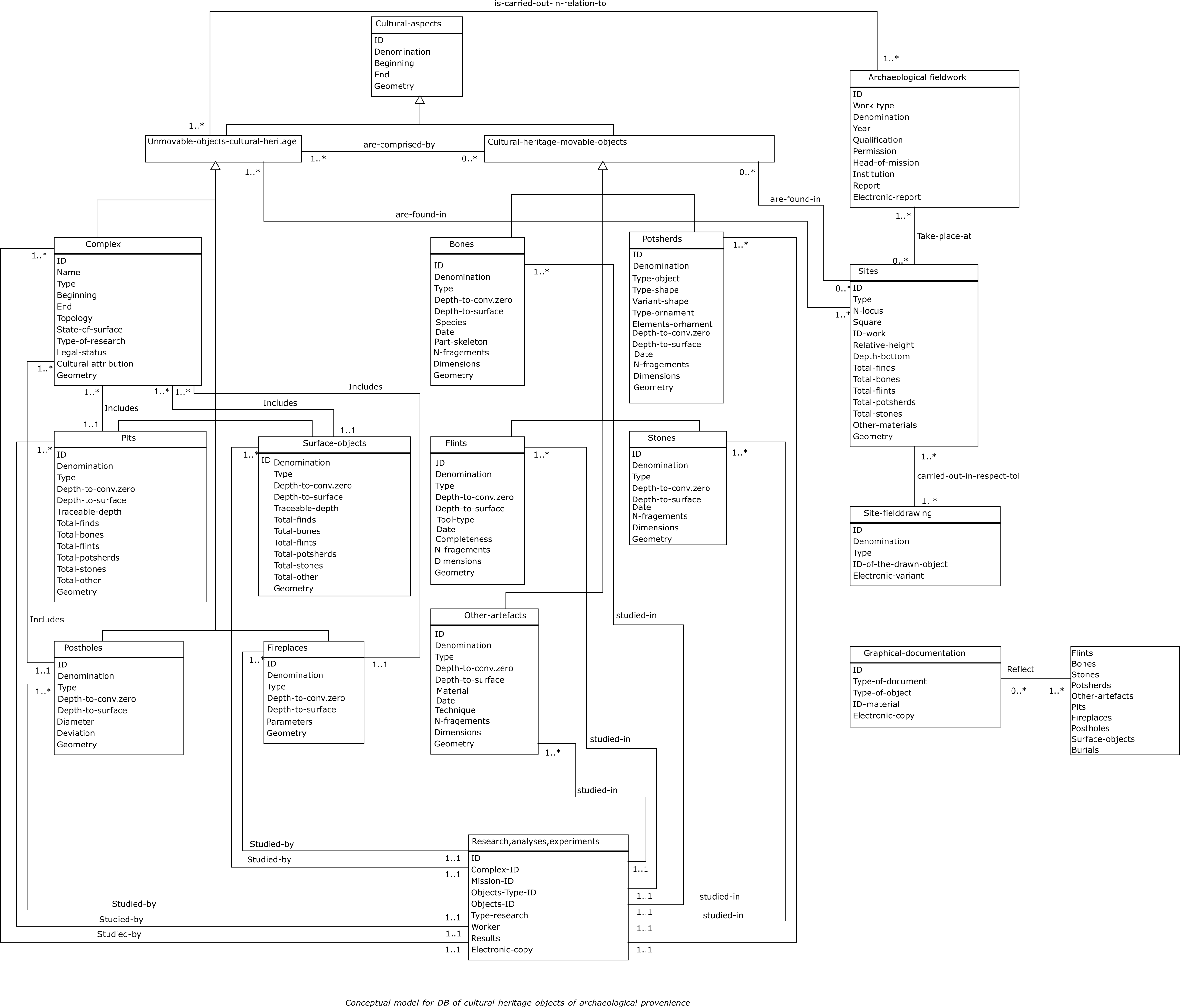 Structural diagram that lists and structures the sources of the data and the contextual basis for their maintenance: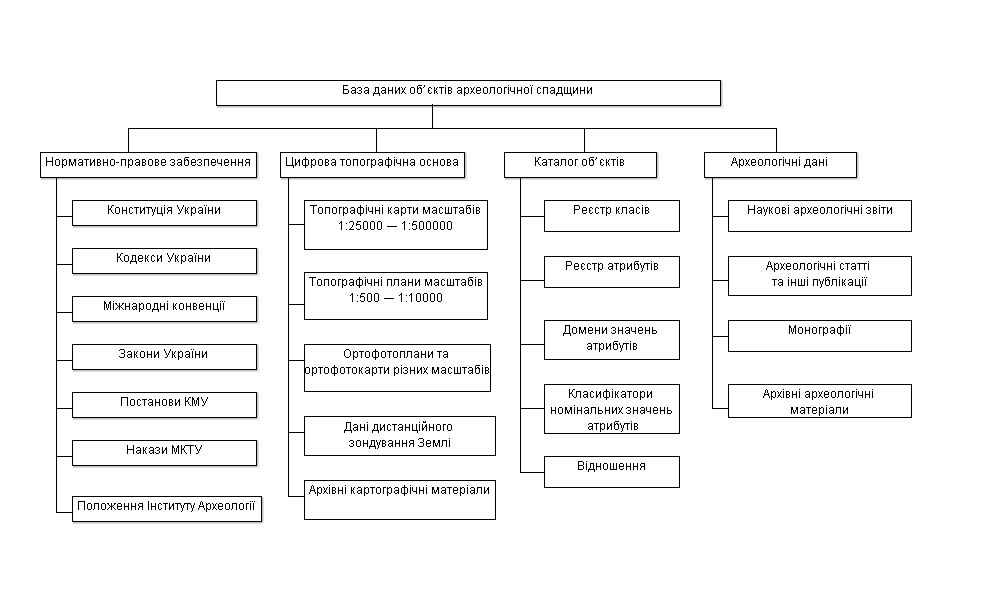 Logical diagram that describes the classes tables and reveals their inner structure, relation between spatial and semantic data etc. Logical diagrams for each table include the list of attributes together with their relevant parameters and contextual meaning.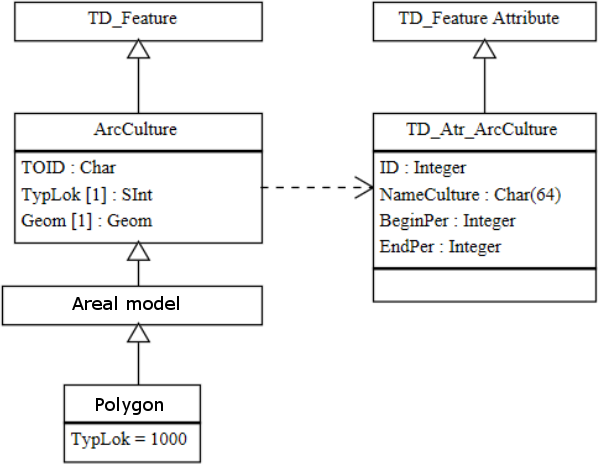 In order to develop the database for the project FUZZFarm we concentrated on the elaboration of the table "complexes". It includes the following columns: Additional data include the list of classificators and their description:The gathered data are presented in a form of QGIS shapefile and a related csv table. They can be found as supplementary materials to this text. Name of groupArchaeological cultureName of classArchaeological cultureClass IDArcCultureClass code10 100 100DefinitionA constant correlation of the archaeological remains of different types, united by a common territory and a common timeline. DescriptionArchaeological cultures are defined by common features detected on the sites of different types. Attributes catalogueAttributes catalogueAttributes catalogueAttributes catalogueAttributes catalogueAttributes catalogueIDObject's identificatorObject's identificatorObject's identificatorObject's identificatorObject's identificatorDefinitionUnique object's identificatorUnique object's identificatorUnique object's identificatorUnique object's identificatorUnique object's identificatorType of dataintegerStatusMainCode010101DomainSystem identificatorSystem identificatorSystem identificatorUnit-Name cultureDenomination of archaeological cultureDenomination of archaeological cultureDenomination of archaeological cultureDenomination of archaeological cultureDenomination of archaeological cultureDefinitionGenerally accepted name of cultural aspectGenerally accepted name of cultural aspectGenerally accepted name of cultural aspectGenerally accepted name of cultural aspectGenerally accepted name of cultural aspectType of dataCharacters row (64)StatusMainCode010102A set of charactersA set of charactersA set of charactersUnit-BeginPerThe start date of the chronological intervalThe start date of the chronological intervalThe start date of the chronological intervalThe start date of the chronological intervalThe start date of the chronological intervalDefinitionThe conventionally accepted start date of a chronological intervalThe conventionally accepted start date of a chronological intervalThe conventionally accepted start date of a chronological intervalThe conventionally accepted start date of a chronological intervalThe conventionally accepted start date of a chronological intervalType of dataIntegerStatusMainCode010103Domain[-30000;2000][-30000;2000][-30000;2000]UnitsYearsEndPerThe end date of the chronological intervalThe end date of the chronological intervalThe end date of the chronological intervalThe end date of the chronological intervalThe end date of the chronological intervalThe conventionally accepted end date of a chronological intervalThe conventionally accepted end date of a chronological intervalThe conventionally accepted end date of a chronological intervalThe conventionally accepted end date of a chronological intervalThe conventionally accepted end date of a chronological intervalType of dataIntegerStatusMainCode010104Domain[-30000;2000][-30000;2000][-30000;2000]UnitsYearsGeometry type: polygon with an areaGeometry type: polygon with an areaGeometry type: polygon with an areaStatusDerivativeNameDefinitionType of dataRange of possible valueswkt_geomgeometry of a polygon encompassing a site's areaGeometricidSystematic identificator of a siteIntegerStarting from 1namecomplexName of the site as accepted in the regional heritage listsText-kodtypecomplexType of complexIntegerSee classificatorbeginperThe start date of the chronological intervalInteger[-30000; 2000]endperThe end date of the chronological intervalInteger[-30000; 2000]absvysAbsolute height of the siteInteger-kodstankomplThe surface conditions of the sitesIntegerSee classificatorkodstandoslThe type of research carried out on the siteIntegerSee classificatorkodpravstatThe legal status of the siteIntegerSee classificatorfazarozvThe phase of the cultural development, varies depending on the archaeological cultureTextSee classificatorIDosncultureThe archaeological cultureIntegerSee classificatorLLength of the finds distribution on the surfaceInteger-WWidth of the finds distribution on the surfaceInteger-Topo-positionTopographic position of the siteTextTributaryThe main river and an order of the tributary on which the site is situatedTextF.e. "Dniester-2" – the second order tributary of Dniester riveraspectthe name of the cultural aspect (inside the culture) if ever definedText-Area1Area of the site in hectaresRationalas defined by authors of discoveryExpositionThe principal area of outlook from the siteTextcardinal directions: f.e. SW, NEClassificator forkodtypecomplexNameAbbreviationCodeSettlement1Burial-field2Separate finds3Encampment4Separate burial5Separate find in other cultural context6Classificator forkodstankomplNameAbbreviationCodeExcellent1Satisfactory2Poor3Destroyed4Unidentified5Classificator forkodstandoslNameAbbreviationCodeSurvey1Test-trenches2Excavations3Unknown4Classificator forkodpravstatNameAbbreviationCodeProtected1Protected with prohibition of agricultural activities2Protected with prohibition of building activities3No legal status4Unidentified5Classificator forfazarozvName of cultureAbbreviationCodeTrypilliaA1, A2, A3, B1, B1-2, B2, C1, C2LBKAltere, Notenkopf, ZielizoviceCris3, 4GumelnitaA1, A2UnidentifiedunidenClassificator forIDosncultureNameAbbreviationCodeLBK1Cris2Trypillia A3Trypillia B4Gumelnita5Lublin-Volyn6